МУНИЦИПАЛЬНОЕ БЮДЖЕТНОЕ ОБЩЕОБРАЗОВАТЕЛЬНОЕ УЧРЕЖДЕНИЕ«НИКОЛАЕВСКАЯ СРЕДНЯЯ ШКОЛА»684032, Камчатский край, Елизовский район, с. Николаевка, ул. 40 лет Октября, 15.тел./факс: (8-415-31) 32-3-60Утвержденыо приказом директора 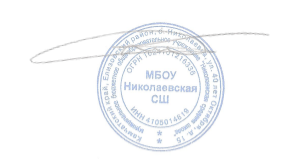 МБОУ Николаевская США.И.Давиденко_______Публичный отчет МБОУ «Николаевская СШ» за  2016-2017 учебный год.МБОУ Николаевская СОШ расположена в Елизовском районе в селе Николаевка, в 17 км от районного центра.  В ней обучаются 265 школьников двух сел. Школа и социум  неотделимы друг от друга. Являясь частью целого, школа отражает все противоречия, проблемы, ценности, присущие сельскому жителю. Социальные заказчики школы – жители села Николаевка и села Сосновка. Учащиеся находятся в непростых социальных условиях по целому ряду причин:  низкий уровень занятости взрослого населения,  невысокий  уровень образования  родителей, значительное число семей социального риска, что отрицательно сказывается на  воспитательной функции семьи.  Школа является образовательным, досуговым, просветительским центром в селе. Социокультурное пространство нашей школы — это место, где дети получают ответы на значимые для них вопросы. Ученики воспринимают это пространство как собственную территорию, на которой они защищены. Это пространство обогащается благодаря кропотливому труду педагогов с помощью учеников и обеспечивает каждого ребенка возможностью познать себя, раскрыть свои задатки, качества, развить  таланты, приобрести опыт нравственного поведения, найти свою нишу в жизни.МБОУ Николаевская СШ востребована, о чем свидетельствует сохранение количественного состава обучающихся: есть стабильность набора  в школу,  практически нет отсева детей.   Важным фактором  сохранности контингента  является открытость  ОУ. Результаты социологического опроса учащихся и их родителей свидетельствуют о благоприятном микроклимате в школе, что является непременным условием жизнедеятельности школы.МБОУ Николаевская СОШ является образовательным учреждением, динамично работающим в режиме развития. В школе реализуется инновационный проект краевого уровня «Модель полисубъектного взаимодействия как средства реализации ФГОС».Данные о контингенте обучающихся, формах обучения по состоянию на 31.05.2017 г.Численность контингента за три года.Из таблицы видно, что движение учащихся происходит по объективным причинам и не вносит дестабилизацию в процесс развития школы. Анализ причин выбытия показывает, что основной причиной является смена места жительства родителей. Выбытие 9- классников  в сентябре связано с пересдачей экзаменов и выбора дальнейшей формы обучения в других учебных заведениях. В рамках работы по сохранности контингента администрацией и педагогическим коллективом  школы проводится систематическая работа: начальная школа – совместная работа с детским садом, организация работы Школы будущего первоклассника, успешное комплектование 1-х классов;проведение «Дней открытых дверей» для родителей обучающихся и будущих первоклассников средняя школа – осуществляется системная работа с выпускниками основной школы в рамках  оказания помощи в выборе формы дальнейшего образования, комплектование 10 класса, повышение мотивации обучения в старшей школе; Работа по преемственности между начальной и основной, основной и старшей школой активно проводится администрацией и учителями школы, что способствует решению проблем адаптации обучающихся всех ступеней, повышению качества образования Реальность результатов подтверждается  повышением качества знаний:Режим работы  школы   с  8.00 до 20.00 часовСменность занятий  (по классам, группам)Содержание образовательного процесса. Общая характеристика содержания образования.Соответствие учебного плана требованиям Федеральных государственных образовательных стандартов.Соотношение между федеральным компонентом, рекомендованным региональным компонентом и компонентом образовательного учреждения сохраняется. Часы компонента образовательного учреждения используются для углубленного и расширенного изучения учебных предметов федерального компонента базисного учебного плана, для изучения учебных предметов по выбору.Часы регионального компонента используются в соответствии с рекомендациями Министерства образования и науки Камчатского края:В учебные планы 7-9 классов включен  региональный  компонент:География Камчатки в 7а, 7б, 8а, 8б классах по 0,5 часа в неделю;- История Камчатки в 7а, 7б, 8а, 8б классах по 0,5 часа в неделю. Учебные курсы регионального компонента «История Камчатки», «География Камчатки», включены как региональная составляющая  в учебные предметы «История», «География».- Профильная ориентация в 9 классе 1 час в неделю.Среднее образование: 4 часа10,11 классы – экология, основы построения карьерыИспользование компонента образовательного учреждения.В соответствии с запросами родителей и интересами самих детей компонент ОУ используется:Основное образование: 5-7 классы – 3 часа информатика и ИКТ. Это сделано с целью овладения компьютером на уровне пользования, что является необходимым условием для внедрения компьютерных технологий в образовательный процесс, обеспечивает преемственность с предыдущим курсом.5 а,5б -  по 1 час обществознание 7а, 7б –1 час русский язык. Используется на увеличение учебных часов, предусмотренных на изучение отдельных предметов обязательной части;6а,6б - 1 час на индивидуально-групповые занятия по математике,8а,8б – 1 час практикум по русскому языку. Подготовка к ОГЭ9 класс –2 часа в неделю на организацию занятий по подготовке к ГИА.Среднее образование:4 часаДля 10 класса- русский язык, литература, математика по 1часу;для  11 класса - русский язык, литература, математика по 1часу. Индивидуализация обучения, подготовка учащихся к осознанному и ответственному выбору сферы будущей профессиональной деятельности, удовлетворение познавательных интересов обучающихся   осуществляется за счет элективных курсов, которые выбрали учащиеся школы. 10 класс – 2часа  в неделю ( общество, математика)11 класс – 2 часа в неделю ( физика, математика)Используемое программное и учебно-методическое обеспечение способствует:- сохранению единого образовательного пространства;- созданию условий для организации и обеспечения учебных образовательных программ на основе выбора учебников школой;- реализации преемственности содержания образования на всех ступенях образования. Учебный план выполнен полностью, все программы выполнены, расхождения в часах связаны с праздничными днями и карантином.  Практическая часть программ выполнена.  При составлении образовательной программы учителя-предметники реализуют государственные типовые программы с адаптированным тематическим планированием, в котором учитываются индивидуальные особенности классных коллективов, выбор педагогических технологий и всего комплекса психолого-педагогических мероприятий для работы в режиме базового образования. Сведения о качестве подготовки выпускников Результаты итоговых аттестаций выпускников начального общего, основного общего и среднего (полного) общего образования (динамика за три года)Основным показателем образовательной деятельности школы является успеваемость. Итоги успеваемости подводятся и анализируются в конце каждого учебного периода и учебного года на совещаниях педагогического коллектива. Рассмотрим три основных параметра: успеваемость, качество (на «4» и «5»), резерв (с одной «3») в динамике за последние два года:- показатели успеваемости по итогам года свидетельствуют о стабильной работе педагогического коллектива в рамках выполнения  «Закона  об образовании» и обеспечения базового уровня знаний обучающихся. С целью отслеживания динамики обученности учащихся, коррекции деятельности учителя и учеников, прогнозирования результатов дальнейшего обучения учащихся проводился мониторинг уровня сформированности обязательных результатов обучения по всем предметам учебного плана, анализ уровня выполнения стартовых, полугодовых, годовых контрольных работ по предметам с целью выявления недостатков в работе педколлектива по обучению учащихся и их причин. Совещания по итогам четверти носили аналитический характер. В ходе работы не только вскрывались причины снижения качества учебного процесса, но намечались пути коррекции знаний учащихся и повышения качества преподавания; - анализ показателя «резерва качества» показывает, что необходимо совершенствовать формы и методы работы с учениками «резерва». В план работы МС и МО школы необходимо включить задачи по поиску путей решения этой проблемы.Профилактическая работа по предупреждению второгодничества велась согласно плана работы с неуспевающими и слабоуспевающими детьми, который включал в себя диагностическое, коррекционное, консультативное и просветительское направления.Педагогом – психологом проводилось изучение уровня готовности первоклассников к школе, который составил в этом году высокий уровень – 12%, средний -  54%, низкий – 26%, группа риска- 8%. Пятиклассников – к обучению в основной школе (87%). По результатам данных диагностик велась коррекционно - развивающая работа.Совместно с классными руководителями и учителями предметниками проводилось изучение познавательных интересов и реализовались программы по устранению причин школьной неуспешности и по развитию познавательных интересов.Учителя – предметники, имеющие неуспевающих учеников, составляли программы работы с ними по ликвидации пробелов знаний, которая включала в себя индивидуальную коррекцию на уроке и во внеурочное время. Результаты государственной (итоговой) аттестации выпускников 11 класса(ЕГЭ) Сведения об обучающихся, получивших  аттестат о среднем общем образовании с отличием Сведения об обучающихся, не получивших аттестат об среднем общем образовании Средние баллы по русскому языку и математике. Динамика за три годаРезультаты государственной (итоговой) аттестации выпускников 9-х классов(ГИА)Сведения об обучающихся, получивших аттестат об основном общем образовании с отличием или аттестат о среднем общем образовании с отличием Сведения об обучающихся, не получивших аттестат об основном общем образовании или аттестат о среднем общем образованииСамооценка результатов итоговой аттестации выпускников МБОУ Николаевская СШРезультаты  государственной (итоговой) аттестации выпускников 11-х классов в форме ЕГЭ свидетельствует о том, что все обучающиеся  имеют достаточно высокие результаты.  По образовательным предметам русский язык, математика были получены самые высокие результаты. Как свидетельствует анализ результатов ЕГЭ, высокие результаты показывают учащиеся, которые дополнительно занимаются на элективных курсах т.е. там, где есть  ресурсы профильного обучения. Элективные курсы направлены на формирование  подходов к решению задач любого типа и уровня сложности – одно из главных условий  успешной подготовки  к ЕГЭ. Можно сделать вывод, что в 10-11 классах необходимо выходить на возможности мультипрофильного обучения.Учащиеся 9-х  классов готовились к ГИА в рамках индивидуально-консультативных занятий, проводились тренировочные и пробные ГИА в течение года. С учетом выбора учащимися предметов для сдачи экзаменов, были организованы дополнительные занятия по географии, обществознанию, физике, биологии, химии. Для текущего контроля учителями использовались задания, аналогичные заданиям КИМ, учащиеся учились заполнять бланки ответов. Проблемы: - недостаточно высокий уровень мотивации девятиклассников;- недостаточный учет учителями зоны ближайшего развития учеников;  -  В 2016-2017учебном году педагогические работники школы привлекались к  анализу и самоанализу результатов образовательного процесса. Проводимая работа выявила проблему – неумение некоторыми учителями-предметниками делать глубокий самоанализ урока, анализ своей педагогической деятельности за год. Решение: - Всестороннее повышать эффективность каждого урока.- активизировать работу по повышению мотивации обучающихся, используя  интересные формы организации учебной деятельности, привлекая родителей. - учителям ориентироваться на реальную информацию об уровне обученности учеников, проанализировать полученные результаты с тем, чтобы ориентируясь на них вовремя предпринять правильные шаги для улучшения ситуации.- разработать индивидуальные образовательные маршруты для учеников испытывающих трудности в обучении.- администрации  и руководителям ШМО проработать с учителями Программу мониторинга в начале учебного года и уделить внимание обучению учителей проведению самоанализа своей деятельности. С целью повышения мастерства, культурного уровня учителей, всестороннего анализа деятельности педагогов в следующем  учебном году провести конкурс «Лучший самоанализ урока  учителя за год».Анализ динамики профессионального уровня учителей.В настоящее время в школе работает    учителей. Квалификационный сравнительный анализ педагогических кадров по квалификационным категориям в 2016-2017 учебном году.Курсы повышения квалификацииВажным направлением методической работы и администрации школы является   постоянное   совершенствование   педагогического   мастерства учительских кадров через курсовую систему повышения квалификации, участие учителей в работе методических семинаров, организованных в школе с привлечением специалистов всероссийского уровня и стимулирование педагогов школы к аттестации. Перед методической службой школы поставлена цель: создание условий для повышения профессионального мастерства преподавателей на основе обмена передовым опытом, самообразования и курсовой переподготовки.Для ее реализации были сформулированы следующие задачи:1. Продолжить работу по повышению качества обучения.2. Продолжить работу, нацеленную на предупреждение неуспеваемости.3. Обеспечить внедрение в учебный процесс новых образовательных технологий: диалоговое общение на уроках, ИКТ, метод проектов, технология развития критического мышления, проблемное обучение.4.  Продолжить работу по отработке навыков тестирования как одного из видов контроля над качеством обучения учащихся с целью подготовки к ЕГЭ и ГИА.5. Продолжить работу с мотивированными учениками, направленную на участие в предметных олимпиадах.6. Продолжить формирование банка данных по диагностике и мониторингу образовательного процесса.7. Выявление, обобщение и распространение положительного опыта творчески работающих учителей.В 2016-2017 учебном году прошли Рекомендации: в 2017-2018 учебном году направить на курсы учителей.В 206-2017 учебном году для молодых учителей проводились занятия в рамках программы «Путь к мастерству»,  цель которых – активизация процессов профессионального саморазвития, повышение компетенции молодых специалистов через развитие навыков самопознания. Оказывалась методическая помощь молодым специалистам.  Анализ методической работы школыВажнейшим средством педагогического мастерства учителей, связующим в единое целое всю систему работы школы, является методическая работа. Методическая работа была направлена на выполнение поставленных задач и их реализацию через образовательную программу школы и учебно-воспитательный процесс. Единая методическая тема школы: Формирование навыков смыслового чтения .В соответствии с поставленными целями и задачами, методическая работа осуществлялась по следующим направлениям деятельности:•     работа педсовета как коллективная методическая деятельность;•     работа ШМО как групповая методическая деятельность;• повышение квалификации учителей, педагогического мастерства и категорийности кадров, их самообразование;•     индивидуально-методическая и инновационная деятельность - обобщение опыта работы;•     педагогический мониторинг;работа по выявлению и обобщению педагогического опыта;открытые уроки, их анализ;предметные недели;организация и контроль курсовой подготовки учителей;участие в конкурсах и конференциях.а) Работа педсоветов В 2016-2017 учебном году было проведено четыре тематических педсовета, связанных с методической темой школы.  «Анализ работы и проблем школы за 2015-2016учебный год. Цели, задачи, направления деятельности педагогического коллектива на 2016 -2017 учебный год», Формирование компетентного подхода при обучении;Диалоговое общение на уроках.Для подготовки и проведения педсоветов использовались   технологии:•   работа творческой группы по подготовке к педсовету;•   анкетирование учащихся и учителей;•  деятельность рабочих групп в рамках педсовета для решения поставленных задач и обоснования совместно принятых решений;Выводы: отмечается заинтересованное участие педагогов в подготовке и проведении педсоветов, включение учителя в анализ результатов образовательной деятельности школы.Рекомендации на следующий учебный год по проведению педагогических советов: разнообразить формы и методы проведения педсоветов.б )Работа методических объединенийГлавной структурой, организующей методическую работу учителей - предметников, являются методические объединения. В школе действуют  4 школьных  методических объединения:МО учителей начальых классов – руководитель Ревенок И.В.МО учителей русского языка и литературы – руководитель Моисеенко О.М.МЩ естественно – научных предметов  - руководитель Нечкина Г.М.МО классных руководителей – руководитель – Миклашевская Н.К.Главной задачей методических объединений  являлось оказание помощи  учителям в совершенствовании их педагогического мастерства.  Каждое методическое объединение имело свой план работы, в соответствии с темой и целью методической работы школыВ   прошедшем  учебном  году  на  заседаниях  МО   были  рассмотрены следующие вопросы:1. Итоги методической работы за 2015-2016учебный год, основные задачи на новый учебный год.2. Утверждение рабочих программ на 2016 -2017 учебный год, использование регионального компонента на уроках;3. Адаптация учащихся 5-го класса и готовность к обучению на 2 ступени обучения, сформированность их знаний;4. Выработка программы подготовки и проведения педсовета «Формирование навыков смыслового чтения»;5.  Организация и проведение предметных школьных и районных олимпиад.6. Итоги мониторинга учебной деятельности по результатам полугодий;7. Работа с учащимися, имеющими мотивацию к учебно-познавательной деятельности.8.  Как анализировать свой урок?9. Мониторинг учебной деятельности за год. Результативность работы МС;Обсуждение плана работы на 2017-2018 учебный год.Выводы: По итогам работы отмечается:• Совершенствование системы профессионального сотрудничества (применение новых технологий проведения педсоветов, методических совещаний);•     Повышение активности и инициативы членов МС.Вместе   с   тем   отмечается   пассивное   отношение   некоторых   членов коллектива    к    обмену    опытом    и     совершенствованию    качества преподавания.Общие выводы, рекомендации и задачи на следующий учебный год В основном поставленные задачи на 2016-2017 учебный год выполнены.Методическая работа  проводилась в системе и была направлена на повышение качества знаний, развитие познавательных и творческих способностей  каждого ученика и учителя. Консультации, беседы  с учителями, разработка и внедрение в практику методических рекомендаций для учителей оказывали  корректирующую помощь учителям.Предложение:Создать в школе методический совет - коллективную методическую деятельность стабильной творческой группы учителей. Организовать его работу с целью непрерывного совершенствование уровня педагогического мастерства учителей школы, их эрудиции профессиональной компетентности в области знания и применения современных образовательных технологий.Данная цель отвечает возможностям и запросам педагогов школы, и  может решаться через задачи:• создание необходимых условий для максимального раскрытия творческой индивидуальности каждого педагога;• обеспечение уровня обученности и воспитанности учащихся соответствующим современным требованиям, исходя из их возможностей.в)Внеклассная работа по предметам Одним из средств достижений образовательных и воспитательных целей является система внеклассной работы по предметам, которая включает в себя такие традиционные мероприятия, какпредметные недели; тематические конкурсы сочинений, чтецов и художников. защита проектовВ программу этих мероприятий входят следующие внеклассные дела: предметные олимпиады, конкурсы, выставки газет и кроссвордов. В течение 2016 – 2017 учебного года  запланировано и проведено  5 предметных недель. Предметные недели были проведены по  плану, разработанному в начале учебного года руководителями ШМО.  Все предметные недели были четко спланированы, план проведения был заранее вывешен для учащихся и учителей. Все намеченные мероприятия проводились в установленные сроки и были проведены на высоком уровне.  Опыт проведения предметных недель:  литературы, математики, физики, окружающего мира, технологии, русского языка (начальная школа) был представлен наглядностью.  При проведении предметных недель использовались разнообразные формы работы с учащимися: олимпиады, творческие конкурсы сочинений, сказок, поделок,  кроссвордов, ребусов;  викторины, выставки, открытые мероприятия. Выводы:Многие учителя в ходе предметных недель проявили хорошие организаторские способности: умение создавать праздничную атмосферу. Учащиеся показали хорошие предметные знания, умение применять знания в различных ситуациях, взаимовыручку, неординарные решения вопросов. Интересные разнообразные формы проведение предметных недель вызвали большой интерес учащихся. 4. В ходе предметных недель выявились  творческие дети, и наметилась планомерная работа по созданию условий для их дальнейшего развития. Рекомендации:  Обобщать опыт проведения предметных недель. Разнообразить тематику.Второй год в школе проводится  проектная деятельность по  различным учебным предметам. В апреле, мае проводится защита проектов на научно- практической конференции.           6класс5 классыВыводы: Проектная деятельность учащихся — высокомотивированная самостоятельная поисковая и познавательно-трудовая деятельность учащихся, ориентированная на создание учебного проекта, выполняемого под руководством учителя. В процессе проектной деятельности у учащихся формируются определенные свойства и качества личности, которые в совокупности (будучи развиты) позволяют осуществлять проектный подход к любой деятельности.В целом, учащийся, приобретая опыт проектной деятельности, приобретает и опыт поисковой творческой деятельности, что составляет неотъемлемый элемент в структуре содержания образования. Поэтому следует однозначно продолжать работу школы в этом направлении. Вместе с тем:Следует структурировать систему работы учеников под руководством учителей через разработку Положения о проектной деятельности, в которое включить конкретные критерии оценки проектной деятельности учащихся. Провести предварительные консультации для учителей с целью выработки одинаковых подходов в работе над проектами Проводить защиту проектов на уроках, в течение  февраля- марта. В апреле провести научно-практическую конференцию . на которой заслушать лучшие проекты.Организация внутришкольного контроля.Повышению педагогического мастерства  учителей способствует и правильно организованный внутришкольный контроль. Внутришкольный контроль был спланирован по принципу гласности и открытости. Вопрос систематического контроля учебно-воспитательного процесса явился одним из основных в управлении ходом этого процесса. Правильно выбранные  формы  помогали  получить полную и всестороннюю информацию о состоянии учебно-воспитательной работы в школе, каждую проверку администрация  школы проводила в определенной последовательности (подготовительный этап, сбор необходимой информации, ее анализ и обсуждение, проверка исполнения указаний). Важным моментом любой проверки было наличие планов заданий и  ознакомление с ними контролирующих и контролируемых лиц. Правильно организованный внутришкольный контроль позволил нам выявить сильные и слабые звенья в работе того или иного учителя и с учетом этого планировать свою деятельность. При организации контроля осуществлялся индивидуальный подход к каждому педагогу.  Свою задачу во ВШК мы видим в том, чтобы вместе с учителями найти причины педагогических неудач, продумать систему мер по их устранению и затем ликвидировать недочеты. Основными элементами контроля учебно-воспитательного процесса  в 2016 - 2017 учебном году явились:контроль за ведением документации; контроль за качеством знаний;           контроль за уровнем преподавания; контроль за объемом выполнения учебных программ; контроль за подготовкой к государственной (итоговой) аттестации как в традиционной форме,  так  и в форме ГИА; контроль за успеваемостью обучающихся в школе; контроль за посещаемостью обучающимися учебных занятий. Формы контроля, используемые в учебном году:классно-обобщающий контроль в 1,4, 5-х классах (контроль за деятельностью учителей, работающих в одном классе, уровень знаний). тематический – состояние школьной документации; контроль рабочих программ; выполнение программ и минимума контрольных, проверочных и лабораторных работ по всем предметам; организация повторения и другие. административный контроль за уровнем результативности обучения по предметам (срезы, контрольные работы по четвертям, полугодиям, на начало и конец года; предварительный контроль (перед экзаменами в выпускных классах); тематический – развитие самостоятельной познавательной деятельности учащихся на уроке; контроль за методической работой; работы с мотивированными на учебу учащимися и другие. Контроль осуществлялся как в форме инспектирования, так и в форме оказания методической помощи. План внутришкольного контроль корректировался по мере необходимости. Осуществление контроля сопровождалось соблюдением его основных принципов: научности, гласности, объективности, цикличности, плановости. Итоги контроля отражены в протоколах совещаний при директоре, заседаниях ШМО, в приказах директора, в справках. Уровень обученности учеников 1- 11 классов изучался и анализировался систематически путем проведения контрольных, тестовых  работ (входных, четвертных, по итогам полугодий, года), проведенных в рамках контроля за качеством преподавания предметов, классно-обобщающего контроля. Знания обучающихся подвергались всестороннему анализу и сравнению по  предметам, темам, классам, с выходом на конкретного учителя. В течение учебного года  в школе осуществлялся педагогический мониторинг, одним из основных этапов которого являлось отслеживание  и анализ качества обучения и образования по ступеням обучения, анализ уровня промежуточной и итоговой аттестации по предметам с целью выявления недостатков  в работе педагогического коллектива по обучению учащихся и их причин. Контроль техники чтения показывает, что в школе уделяется достаточное внимание проведению уроков чтения, так как чтение играет огромную роль в образовании, воспитании и развитии человека. При этом выявлены серьезные проблемы по формированию основ смыслового чтения.  Часто, выполняя задания по математике, окружающему миру ученики не правильно понимают задания, а значит неправильно их выполняют. Уровень чтения на выпуске из 4 класса должен обеспечивать освоение программы основной школы. Именно эта задача  стала одной из самых главных в 2016-2017 учебном году.Результаты первого полугодия в целом были очень низкими.  Причины таких низких результатов были проанализированы. Был составлен план работы над техникой чтения, над формированием основ смыслового чтения, изучались теоретические основы работы над формированием основ смыслового чтения,    изучался результативный опыт успешных учителей, проводился регулярный обмен собственным опытом. И как следствие этой работы повышение результатов.В целом 86,2 % учащихся справились с техникой чтения, несправившихся – 13,8%. Очень низкий уровень отмечается у учащихся 1б (47% ), Невысокий уровень в выпускном- 4бкласе(82 %). В это же количество детей входят учащиеся, которые достаточно успешно занимаются, хорошо пересказывают прочитанное, но не могут прочитать положенное количество слов. И, наоборот, есть такие учащиеся, которые укладываются в норму техники чтения, но не могут ответить на вопросы по тексту, пересказать прочитанное.В течение учебного года проводился мониторинг уровня сформированности  обязательных результатов обучения по русскому языку и математике в виде административных контрольных работ.  Работы анализировались, обсуждались на заседаниях ШМО, совещаниях при директоре. Данная  система работы позволяет делать вывод о том, что материал по всем предметам учебного плана усвоен  обучающимися на допустимом и оптимальном уровнях.  Отрицательным моментом явилось отсутствие спланированной системы повторения в рабочих программах в конце каждой учебной четверти.В течение года с педагогами,  классными руководителями проводились совещания, на которых осуществлялись анализ успеваемости обучающихся, анализ знаний по итогам контроля, анализ выполнения программ, посещаемости обучающихся учебных занятий, анализ выполнения плана по организованному завершению учебного года, подготовки к государственной (итоговой) аттестации обучающихся 9, 11 классов. Проведение совещаний позволило своевременно выявлять возникающие проблемы и осуществлять их коррекцию.Выводы:Формы и методы контроля соответствуют задачам, которые ставил педагогический коллектив школы на учебный год.Общие выводы, рекомендации и задачи на следующий учебный год 1. Продолжить работу по формированию основ смыслового чтения, уделять больше внимания на уроках работе с текстом.2. Проводить мониторинг развития предметных и общеучебных умений каждого школьника; 3.Организовать деятельность по формированию учебной самостоятельности, способности к самообразованию.4. Выявлять, обобщать и распространять положительный опыт творчески работающих учителей.5. Обеспечить  высокий методический уровень всех видов занятий. Оказывать методическую  помощь учителям на теоретическом, практическом уровнях. Анализ воспитательной работы МБОУ Николаевская СШ за 2016-2017 учебный год       	Основной целью ВР  в нашем ОУ является  формирование личности, обладающей гражданскойответственностью, правовой и этической культурой, имеющей  потребность в ЗОЖ, владеющей    необходимыми трудовыми  умениями и навыками, необходимыми в жизни и при выборе профессионального пути.Для реализации поставленной цели были сформулированы следующие задачи воспитательной работы:- координация и укрепление взаимодействия всех участников образовательного процесса:     обучающихся, педагогов, родителей;- использование отечественных традиций и инноваций в области воспитания; - развитие творческой индивидуальности обучающихся через органы самоуправления и систему ДО;основные задачи:- развитие общей культуры школьников через традиционные мероприятия школы, выявление и работа с одаренными детьми;- выявление и развитие творческих способностей обучающихся путем создания творческой атмосферы через организацию ДО; совместной деятельности учителей, учеников и родителей;- повышение социальной активности учащихся, их самостоятельности, ответственности в организации жизни детского коллектива и социума; -создание системы социально-педагогической, психологической, правовой защиты детей и подростков; активизация деятельности педагогов и родителей по профилактике правонарушений среди несовершеннолетних;практические задачи: - совершенствование форм и методов воспитательной работы; - изучение и внедрение новых воспитательных технологий; - повышение уровня эффективности воспитательной работы через систему контроля и повышение мастерства классных руководителей;Взаимодействие субъектов воспитательной средыДля реализации поставленных задач были выбраны направления  деятельности, через которые  осуществлялась вся воспитательная работа в ОУ:I.Организация взаимодействия с семьями обучающихсяНа начало учебного года в ОУ сформировано 19 классов-комплектов,  общая численность обучащихся 266 человек. В целях формирования социального паспорта ОУ, контроля за условиями проживания и воспитания детей в семье, классными руководителями, социальным педагогом были изучены все семьи учащихся, их социальный статус  и социальные условия.Основными способами общения семьи и школы являются:организация  родительских конференций, собраний, лекториев, индивидуальных встреч, консультаций, круглых столов, клуба интересных и полезных  встреч  со  специалистами, родительские университеты;организация  работы  телефонной  линии, по которой  родители  могут  связаться  с учителями и получить консультацию;создание родительского клуба (комитета, совета) или центра в ОУ;проведение неформальных  встреч  родителей, детей и учителей (концерты, праздники, интеллектуальные и спортивные игры, выставки и др.)уважительное общение  с учётом  культурной, религиозной, национальной и этнической принадлежности  родителей.Формы деятельности по вовлечению родителей в учебно-воспитательный процесс:- Дни творчества  детей и их родителей;- открытые уроки и мероприятия;- помощь в организации  и  проведении внеклассных  дел и укреплении материально – технической базы   ОУ;- родительское общественное патрулирование;- шефская  помощь;Работа с родителями велась согласно плану по следующим направлениям:- организационная деятельность- информационно-просветительская- индивидуальная и групповая работа-профилактическая работа-диагностическая работа- участие в общешкольных и внутриклассных мероприятияхВ школе действует общешкольный родительский комитет, на заседаниях которого в течение учебного года рассматривались вопросы по обеспечению отдельной категории учащихся льготным питанием; о введении новых государственных стандартов; внешний вид учащихся; организация и проведение общешкольных событий; подготовка и проведение выпускных вечеров; организация летней оздоровительной кампании. За учебный год проведено пять заседаний ОРК.На заседаниях классных РК рассматривались вопросы успеваемости и посещаемости отдельных учащихся, проведение совместных мероприятий, проведение ремонта классного кабинета и др.На протяжении нескольких лет совместно с РК проводятся рейды «Подросток» в вечернее время, на заседания школьного Совета Профилактики приглашаются члены общешкольного РК Важной формой связи и сотрудничества школы и семьи являются родительские собрания. На них обсуждаются актуальные проблемы учебно-воспитательной работы, намечаются пути устранения недостатков. Собрания носят как теоретический, так и практический характер: разбор ситуаций, тренинги, дискуссии, деловые игры. Родители учащихся принимают активное участие во многих внеклассных мероприятиях.Весьма востребованы  встречи  родителей  с социально- психологической службой ОУ, педагогическим коллективом, медицинскими  работниками.Классные родительские собрания проводятся не реже 1 раза в четверть, общешкольные - два собрания в год.В начале учебного года проведено общешкольное родительское собрание «Детство-территория безопасности», на которое были приглашены представители структурных подразделений субъектов профилактики (ГИБДД, ОДН). Во втором полугодии уже во второй раз  проведено масштабное мероприятие «День открытых дверей», где родители имели возможность побывать в роли своих детей-учеников, посетить любой урок, задать интересующие вопросы педагогам. Но самое необычное было то, что на уроках родители могли заработать положительную оценку, которую впоследствии их ребенок мог обменять по своему усмотрению. Итогом мероприятия стала познавательная игра по станциям «Это мы не проходили», в командах которой были и учителя, и ученики, и родители. Мероприятие удалось: явка- 152 человека, положительные эмоции и необычная форма проведения присутствовала в стенах школы на протяжении всего Дня.Во втором полугодии уч.года успешно запущен проект «Семейные ужины»,занятия проводились на классном коллективе 7 «А» класса. Данный проект был опробирован с целью показать и научить родителей общению со своими детьми, вступающими в  подростковый период.Для родителей выпускников 9, 11 классов был проведен ряд собраний, где они имели возможность познакомиться с  Положениями о сдаче выпускных экзаменов, о требованиях к Основному Государственному Экзамену.Работа с семьями, находящимися в трудной жизненной ситуации, проводилась по отдельному плану. В начале учебного года был составлен «банк данных» таких семей, оказана помощь в обеспечении детей бесплатным питанием, составлены ходатайства в Управление соц.защиты на оказание материальной помощи для приобретения канцтоваров, сезонной обуви учащимся из неблагополучных семей. Четвертый   год в школе успешно действует  Школа будущего первоклассника, работой которой остались довольны все родители.Активно взаимодействуют с родителями своих учеников классные руководители Андрусенко В.Н.(7 «А» кл.), Дмитриева Н.Д. (1 «А» кл.). Активно действуют классные родительские комитеты в 10 классе (Василевская  Я.Л.), 4 «Б»- Бэнэдэк В.Л..Многие школьные мероприятия, особенно в начальной школе, проводятся с привлечением родителей: открытые уроки для пап и мам, совместные поездки, «День Именинника», «Легко ли быть мамой», «Прощание с начальной школой» и др.Не первый год школа принимает участие в муниципальном фестивале семей «Елизовские жители»,в этом году в числе активных и творческих стала семья Ряховских(1 «А», 10 кл.).Вывод: Не все родители, к сожалению, понимают значимость совместной работы со школой. Огорчает, что не все родители оказывают должного внимания своим детям, практически в каждом классе есть родители, которые не посещают родительские собрания.Рекомендации: активнее привлекать родителей к участию во внеурочной деятельности; классным руководителям разнообразить формы проведения родительских собраний, качественно улучшить их содержание; эффективнее использовать родительские комитеты, как инструмент воспитательного воздействия на учащихся и семьи, требующие особого воспитательного внимания.Задача школы - сделать семью помощником и другом, как для самого ребенка, так и для школы.II. Организация общешкольных КТД, работа с коллективом учащихсяРабота с учащимися была нацелена на формирование у детей гражданской ответственности, трудолюбия, инициативы и самостоятельности, любви к Родине, своей семье, формированию ЗОЖ.В целях реализации воспитательной работы и выдвинутых задач, был составлен общешкольный план мероприятий, при составлении которого учитывались, прежде всего, пожелания самих учащихся. Все запланированные  общешкольные мероприятия выполнены, в этом году они носили не только театрализованный, но и деловой, познавательный характер.На первой школьной линейке «Звени, звонок, звени!» прозвенел школьный звонок и оповестил о начале учебного года. А, значит, завертелась «карусель» школьных будней и праздников.Традиционными для нашей школы стали мероприятия:День знаний - сентябрь.День здоровья – три раза в год.День Самоуправления – октябрь.Осенний бал. Посвящение в старшеклассники – ноябрь.День Матери - ноябрь.День открытых дверей - март.Новогодние праздники – декабрь.Вечер встречи выпускников - (первая суббота февраля)День защиты Отечества – февраль.Международный Женский день – март.Конкурс проектов «Мой класс - моей школе» -апрель.День Победы – май.Праздник Последнего звонка – май.Выпускной бал – июнь.Традиционные декады и месячники:Неделя Безопасности – октябрь, март.Месяц военно-спортивной работы - февраль.Неделя правовых знаний – декабрь.Неделя детской книги – март-апрель.Экологическая неделя – апрель.Вахта памяти – май.Работа пришкольного оздоровительного лагеря с дневным пребыванием – июнь.Традиционно принимали участие в праздновании Дня Села, где школьники были главными его участниками. В этом году классные коллективы при участии классных РК «развернули» в СДК настоящую сельскохозяйственную ярмарку, а в роли продавцов, скоморохов, кондитеров были сами ребята и родители. А заработанными средствами  каждый классный коллектив распорядился по своему усмотрению: кто-то организованно выехал в бассейн, кто-то собирает на предстоящий выпускной…Организованно прошел  праздник «В гости к нам стучится осень»   для учащихся начальной школы, было видно, что ребята со своими наставниками готовились к нему основательно. Новогодние праздники для малышей  проходили в виде театрализованного представления, главными героями которого стали педагоги и представители Совета Старшеклассников. 	А необычный сценарий для старшеклассников предложили выпускники 11 класса (кл.рук. Локтева С.М..), а каждый классный коллектив дополнил его зрелищным выступлением.Ко Дню защитников Отечества прошел месяц военно-спортивной работы, который был насыщен разнообразными мероприятиями: спортивные соревнования по различным видам спорта, военизированная игра «Марш-бросок» для начальной школы, Смотр Строя и Песни и др.В канун Международного женского дня прошли общешкольные и классные мероприятия: в начальной школе – «Шоу Красных шапочек», а для среднего и старшего звена - «Девушки из школьного общества». «Последний звонок»- яркое и значимое событие в жизни школы и подготовка к нему идет с особым трепетом. Несмотря на все волнения, выпускники сделали все, «на что были способны».«В добрый путь, выпускники!»-глядя вслед, желал им каждый «житель»  нашей школы.В конце учебного года в школе проходит итоговая переводная линейка «Школьный марафон успехов», на ней - подведение итогов прошедшего года, награждение лучших учеников, спортсменов, активистов. Подведены итоги, уже ставшего традиционным, общешкольного  конкурса «Лучший класс года», в этом году  победители распределились следующим образом: в нач.школе- 4 «Б» класс»(кл.рук. Бэнэдэк В.Л.- уже во второй раз!), в среднем звене- 7 «А» класс(кл.рук.Андрусенко  В.Н.- дважды!), среди старших классов- 11 класс(кл. рук. Локтева С.М.).Традиционными школьными мероприятиями являются День Самоуправления, «Посвящение в старшеклассники». Они очень нравятся нашей детворе, поэтому их ждут и заранее продумывают всю организацию, заранее разбирают главные роли. На этот раз предложенной темой проведения Дня Дублера стала «Пушкинская пора», атмосфера того времени присутствовала в течение всего Дня: дамы в длинных платьях и шляпках, с веерами в руках, кавалеры в цилиндрах и фраках. Уроки, придуманные выпускниками 11 класса, так же носили определенный характер: «Урок Этикета», «И грянул бал!».Наряду с этим, появляются и активно применяются новые формы работы. Каждый год  в школе проходит общешкольный конкурс проектов. Его задача: научить видеть вокруг себя проблемы, обозначать их, находить пути решения, меняя мир вокруг себя в лучшую сторону. В этом учебном году конкурс проектов «Мой класс - моей школе» прошел не совсем организованно: представленных проектов было не так много, в основном- это учащиеся начального звена. Из представленных проектов можно отметить проект 7»Б» класса «Футбол- это жизнь»(рук.Пушкарева И.А.), проект 4 «Б» кл.- «Люби то место, где живешь» (рук.Бэнэдэк В.Л.). На протяжении 8 лет мы являемся активными участниками Всероссийской акции «Я- гражданин России».В прошедшем учебном году лидеры Школьного парламента со своими наставниками В.Н.Андрусенко, В.Б.Скрипниковой и Я.Л.Василевской, стали инициаторами нового проекта «Мой голос в защиту природы». Со своим проектом ребята заявили о себе на региональном этапе  , где завоевали 2 место. Данная форма работы (проектная деятельность) принята и учениками и педагогами, классные руководители активно применяют ее не только во внеклассной работе, но и на учебных занятиях. Эту форму подхватили и наши коллеги из школ района: мы не раз делились опытом по использованию проектной деятельности в воспитательной работе на районных методических объединениях и семинарах. Вывод: в традиционных школьных мероприятиях принимали участие все классные коллективы, но степень активности, естественно, разная. Это связано с работой классного руководителя, с его желанием и умением организовать, « зажечь» детей. Хотелось бы, чтобы таких активных наставников с каждым годом становилось только больше.Воспитательная работа в ОУ ведется в следующих направлениях:-гражданско-патриотическое-спортивно-оздоровительное (воспитание ЗОЖ)-нравственно-правовое(профилактика правонарушений среди несовершеннолетних)-Воспитание ЗОЖСоздание условий, направленных на укрепление здоровья и привитие навыков ЗОЖ, сохранениездоровья - одна из главных задач нашего образовательного учреждения.Данное направление включает в себя:-физкультурно-массовую работу-профилактику вредных привычек-оздоровительную работу с детьми в летний периодМного усилий  классные руководители прилагают для формирования понятия о здоровье как об одной из главных жизненных ценностей. Каждым классным руководителем были запланированы и проведены мероприятия, направленные против вредных привычек, Во время каникул  большинство классных коллективов выезжали на г. Морозная, бассейны, осенью состоялся подъем на сопку Острая, а в первые дни летних каникул организованы экскурсии на отдых в Паратунскую зону.Сеть спортивных секций (волейбол, пионербол, баскетбол, футбол, стрельба, лыжи) создана для сохранения и поддержания здоровья детей.Уже стало традицией проводить общешкольные Дни Здоровья (три раза в год). Осенью - это веселые необычные состязания, выезды на природу, походы. В эту осень он прошел под девизом: «Скажем всем-ФИЗКУЛЬТ- ПРИВЕТ!»Зимний День Здоровья «Всей школой- на лыжню!» собирает на лыжной базе «Уголек»  большое количество любителей этого вида спорта.В рамках месяца спортивной работы проведены соревнования по волейболу, баскетболу, мини-футболу, пионерболу, стрельбе, настольному теннису. Для учащихся начальной школы была организована военизированная игра «Марш-бросок», где юные защитники состязались в необычных эстафетах.Ежегодно наши школьники и педагоги  принимают активное участие во Всероссийском Дне бега- Кроссе Наций. Велась активная работа по пропаганде ЗОЖ. Наиболее распространенными формами работы в этом направлении являются беседы, выступления агитбригад, спортивные соревнования, акции.К Всемирному дню отказа от курения (ноябрь, май) проведены мероприятия, направленные на профилактику вредных привычек: акции «Школа-территория здорового образа жизни », «Меняй сигарету на конфету!».Вопросы, связанные с курением, употреблением алкогольных напитков, ПАВ, поднимались не только на классных часах, но и на родительских собраниях. Проведено общешкольное собрание для родителей учащихся (октябрь) «Школа-территория безопасности» с участием представителей субъектов профилактики. 	Инспектором ОДН Спицыной Т.Ю. проведены беседы по профилактике употребления ПАВ, организованы просмотры видеороликов.В целях оздоровления детей и подростков на базе школы в период каникул работает летний пришкольный лагерь. В лагере организовано трехразовое питание, проходят интересные мероприятия, выезды в бассейны, развлекательные детские центры города Петропавловска-Камчатского.Вывод: -педагогический коллектив систематически ведет работу в данном направлении, формируя у учащихся активную жизненную позицию, интерес к здоровому образу жизни;Рекомендации: несмотря на проводимую работу, в школе по-прежнему растет число учащихся, замеченных в курении. Следует больше  внимания уделять просветительской работе по пропаганде ЗОЖ, продолжать информационно-консультативную работу для родителей с привлечением необходимых специалистов.-гражданско-патриотическое  Патриотическое воспитание - одно из основных направлений воспитательной работы школы.Работа по этому направлению велась согласно плану работы школы.Большое значение в формировании патриотических качеств играют мероприятия, приуроченные ко Дню Победы, Дню Села, памятным датам нашей страны.В октябре ребята нашей школы стали главными участниками празднования праздника своей малой Родины- Дня Села.В сентябре приняли участие в военно-спортивной эстафете Муниципального Слета юнармейских отрядов, представив команды в двух возрастных категориях. По-особому наблюдаешь отношения в командах: старшие выступают в роли наставников, обучают, поддерживают, а младшие - ценят эту товарищескую помощь и стараются не отставать в показателях. В итоге: 2 место - у младшей группы, 4 место- у старшей.Традиционно, в январе-феврале проходит месяц военно-спортивной работы. В этом учебном году он прошел не совсем организованно: не состоялись соревнования по волейболу, график проведения соревнований был нестабильным.Большую результативную работу здесь провели руководители спортивных секций Никитин М.И., Миклашевская Н.К. и  педагог-организатор Андрусенко В.Н. 	В рамках Месяца прошли мероприятия для начальной школы:  «Марш-бросок»,  конкурс Боевых листков , поисковые работы на тему «Из истории родов войск: вчера и сегодня», «Интервью с нашими папами. Что они рассказывают о службе в рядах ВС». Между классными коллективами среднего и старшего звена прошли спортивные соревнования по мини-футболу, баскетболу, стрельбе. Состоялись товарищеские встречи по волейболу между командами старшеклассников, педагогов и родителей. В XV районном Слете Мальчишек  успешно выступило юнармейское отделение , завоевав победное 1 место. Многие юнармейцы получили грамоты в личном зачете (Левчук Е.- «Сборка-разборка АК», Рощин А., Марин А.- «Служу России»).В очередной  раз наша школа принимает  самое массовое участие в Эстафете Победы(легкоатлетический пробег  из  с.Николаевка до с. Сосновка  с возложением цветов к обелиску погибшим в годы войны односельчанам), которая проводится в преддверии Дня Победы.Ежегодно наши ученики являются активными участниками Митинга Памяти. В этом году участники районного Слета Мальчишек несли Вахту Памяти у обелиска погибшим в годы ВОв односельчанам. Для мальчишек это всегда очень почетно и ответственно, но право попасть в состав участников нужно заслужить - поэтому стараются все. Классные коллективы 1-7, 10-11 классов продемонстрировали всю свою строевую выучку в общешкольном Смотре Строя и Песни «Статен, строен, уважения достоин!» .Юнармейское отделение старшеклассников принимало участие в районной военно-спортивной игре «Победа-2017».В этом году состав отделения юнармейцев был сборным: в него входили «новички» -ребята 6-7 классов, и те, кто уже несколько раз становился участником этой игры-юнармейцы 11 класса. Это, своего рода, и преемственность, и пример, и наставничество. Во многих этапах завоевали призовые места (в своей лиге): так,  в этапе «История Отечества» заняли 1 место, в строевой подготовке - 1 место, показали хорошие результаты в этапе «Меткий стрелок» и заняли 3 место, в этапе «Рукопашный бой»- 3 место,  «Химическая защита»-2 место, в военно-тактической игре на местности- 1 место. В общем зачете игры школа на 3 месте .  Юные художники приняли активное участие в районном конкурсе детского рисунка «А память священна… » ( из 6 работ- 6 победителей (рук. Локтева С.М., Никитина В.Н.)., приняли активное участие в конкурсе стихов  «Во славу Отечества»,где А.Ряховская завоевала 2 место (рук.Пушкарева И.А.).В течение года школьники и педагоги готовились принять активное участие в акции «Бессмертный полк», проходившей и в нашем районе, и в нашем поселении. С каким трепетом, гордостью участники акции , в чьих семьях есть участники войны, готовились к данному мероприятию! А в тот момент, когда «полк» выходил на сцену сельского Дома Культуры, от волнения и гордости захватывало дух!Вывод: по данному направлению учащиеся школы принимают активное участие во всех мероприятиях различного уровня и показывают достойные результаты;Проблемное поле: - создание школьного музея (Зала) Славы остается на сегодняшний день нерешенной проблемой;- отсутствие оснащенного кабинета ОБЖ;   -это создание поисковой, лекторской группы с целью сбора материалов и информирования учащихся школы. НО!!! Нужен настоящий руководитель, который мог бы полноценно руководить этой работой.-нравственно-правовоеВ современных условиях одним из важных приоритетов является развитие нравственно-правового воспитания. Этот вопрос постоянно является предметом обсуждения как на уроках, так и внеклассных мероприятиях.Большое внимание уделялось проведению этических бесед, диспутов, ролевых игр.Правовое воспитание формирует у школьников знания и дает им систему представлений о правовом устройстве общества, учит приемам безопасного и ответственного поведения, формирует умение пользоваться своими правами, обязанностями, формирует отношение к нормам общества, к законопослушному поведению.Так, в декабре, ко Дню Конституции для учащихся 1-4 классов проведена игра по станциям «Азбука права». К  Международному Дню Толерантности кабинетом воспитательной работы была проведена   игра «Возьмемся за руки, друзья, чтоб не пропасть поодиночке». В районном конкурсе уголков по правовому воспитанию, школа заняла 3 место.В кабинете воспитательной работы собран большой методический материал по данному направлению, которым может пользоваться любой педагог школы.По результатам проведенных в конце учебного года диагностик, можно сделать вывод: в большинстве классных коллективов преобладает средний уровень воспитанности.Рекомендация:  работу в данном направлении следует продолжать, привлекая школьного психолога, социального педагога. Следует проводить диагностическую работу, по ее результатам планировать индивидуальную работу с воспитанниками.На протяжении 2016-2017 учебного года учащиеся нашей школы принимали активное участие    в мероприятиях районного (краевого) уровня. Результативность участия ОУ в районных (краевых) мероприятиях за 2016-2017 уч.год:Информация к анализу воспитательной работыМБОУ Николаевская СШ за 2016-2017 учебный годИнформация об участии школы в районных, краевых, Всероссийских конкурсах, соревнованияхВывод: по результатам тестирования, проведенного в конце учебного года, выявлено, что большинство учащихся удовлетворены многими аспектами школьной жизни. На вопрос: «Считаешь ли ты, жизнь в школе интересной и разнообразной?», «Какие мероприятия этого учебного года запомнились особенно?», учащиеся чаще всего отвечали: -общешкольные мероприятия (с перечислением наиболее запомнившихся); -классные дела (чаще всего это выезды куда-либо, совместные праздники с родителями, походы).  А предложениями детей на следующий учебный год стали:«Побольше проводить встреч с интересными людьми; с людьми разных профессий»; продолжать все традиционные школьные дела: День Самоуправления, «Посвящение в старшеклассники», общешкольный конкурс проектов, День открытых дверей.III.Работа с органами ученического самоуправленияДеятельность ученического самоуправления  помогает в организации и проведении общешкольных дел, Школьное самоуправление является инициатором школьных КТД.Наш школьный Совет  теперь преобразован в школьный Парламент, который имеет Министерства-Организационной деятельности-Образования-Культуры и спорта-СМИШкольный парламент возглавляет президент (в этом году ребята доверили этот пост выпускникам-Аскерову А. и Рощину Д..), в каждом Министерстве также есть свой лидер.В начале учебного года в классных коллективах проходят выборы в школьный Парламент «Я заявляю о себе!».  На первом заседании активисты разрабатывают свой план работы на учебный год. Для решения поставленных задач в течение учебного года использовались следующие формы работы с УСУ:- заседания Парламента ( на которых планировалась работа; заслушивались отчеты о проделанной работе; активисты делились опытом той работы, которую они проводят в своих классных коллективах);- участие актива в подготовке и организации общешкольных мероприятий (День Здоровья, День самоуправления   и др.)- проведение общешкольных акций ( рейд «Мой дневник», Смотр классных уголков, акция «Самый успевающий в учебе класс», «На урок без опозданий», «Самый толерантный класс», школьный конкурс «Лучший класс года»). В этом уч.году мы во второй раз  приняли участие во Всероссийском конкурсе ОО России, развивающих ученическое самоуправление. На региональном этапе наше портфолио отмечено в числе призеров (2 место!).В начале  учебного года активистам нашей школы посчастливилось принять участие в выездном лагере-семинаре актива студ. самоуправления (ИРИСС). Вернувшись с массой впечатлений и интересных идей, старшеклассники на первом заседании провели мастер-класс, ответили на вопросы ребят, рассказали о самоуправлении в студенческой среде.Замечания: Еще слабо организована работа классного самоуправления. В некоторых классных коллективах  органы самоуправления выбраны, но работают формально. По результатам анкетирования классных коллективов 5-11 классов, уровень развития самоуправления в большинстве классов низкий.В этом учебном году отмечается не очень активная работа парламента, мало инициативы от самих лидеров. Работа ведется под  постоянным  контролем, хотелось бы больше самостоятельности и инициативности именно от самих детей.Рекомендации: на следующий учебный год начать работу по созданию Совета  Малышей (разработать Положение, продумать атрибутику).IV.Дополнительное образованиеВ целях создания необходимых условий для проявления творческой индивидуальности каждого учащегося была организована работа объединений ДО.В  этом учебном году в школе открыто 10 объединений дополнительного образования, которые работали по следующим направленностям: физкультурно-спортивное, естественнонаучное , художественное.На базе школы открыты  объединения учреждений дополнительного образования от ПЦ «Патриот» («Мини-футбол»- рук. Бурка А.А., ИКТ- рук.Давиденко В.А.). Занятость учащихся МБОУ Николаевская СШ в объединениях ДО в 2016-2017 уч.году:На протяжении нескольких лет в школе действуют  спортивные секции  «Баскетбол» (рук. Никитин М.И.), «Пионербол» (рук. Миклашевская Н.К.), «Мини-футбол» (рук.Бурка А.А.), которые пользуются наибольшей популярностью среди учащихся. Воспитанники этих объединений показывают хорошие  результаты на спортивных соревнованиях различного уровня.Ребята охотно посещают спортивные секции, наполняемость в них всегда 100% , детям очень нравятся занятия, проводимые педагогами.Анализ деятельности объединений дополнительного образования можно представить следующим образом:Вывод: наряду с положительными результатами организации ДО в школе имеются и недостатки:- большая часть объединений создана  для учащихся среднего и старшего звена; - загруженность спортивного зала (2 смены) вызывает затруднения при составлении расписания занятий в спортивных секциях (приходится проводить в вечернее время);- у 50% объединений нет выхода на более высокий уровень участия в мероприятиях (район, край); -отсутствие специалистов  объединений  хореографии, технического творчества   вызывает     трудности при подготовке к мероприятиям, особенно районного (краевого) масштаба.Рекомендации: классным руководителям активизировать работу по вовлечению «max» количества детей внеурочной деятельностью, особенно- не занятых и входящих в «группу особого внимания» , показать учащимся и их родителям практическую значимость организованного досуга.V.Работа с классными руководителямиКлассные руководители - самая значимая категория организаторов воспитательного процесса в ОУ.В школе функционирует ШМО классных руководителей, работу  которого не первый год возглавляет  Н. К. Миклашевская, имеющая большой практический опыт в должности классного наставника. В этом учебном году председатель нашего ШМО возглавила районное МО классных руководителей, теперь Надежда Кузьминична делится своими и нашими совместными наработками с коллегами из школ района.Основной целью  ШМО классных руководителей в этом учебном году  являлось формирование профессиональных компетентностей классных руководителей в работе с учащимися, родителями, классным коллективом через внедрение деятельностного подхода в контексте Концепции модернизации образования.В 2016-2017 году  школа продолжала работу в рамках  эксперимента.   «Модель полисубъектного взаимодействия как средство реализации ФГОС» - эта тема  стала основной  для всех педагогов школы.  Классные наставники  активно включились  в научно-методическую, инновационную, опытно-педагогическую  деятельность. Классные руководители 1-6 классов работают в рамках введения ФГОС: для начальной ступени составлен план внеурочной деятельности, в этом учебном году он разработан и для 5-6 классов. Педагоги1-4 классов, работающие на ГПД, имеют Программы ВД (Кульчина Е.И.-2 «Б»- «Азбука пешеходных наук», Дмитриева Н.Д.- 1 «А»- «Искусство общения»).В течение всего учебного года регулярно проводились совещания и планерки для классных руководителей. Плодотворно прошло МО  по теме «Классный час. Каким ему быть?», который   был совмещен с темой  семинара «Мой опыт  в воспитательной работе». Классные руководители вспомнили основные формы проведения часов общения  , приняли участие в небольшом творческом  конкурсе,  поделились опытом своей работы. А наш победитель краевого этапа конкурса педагогического мастерства  «Самый классный классный»-Андрусенко В.Н., продемонстрировала фрагменты классного часа «На камчатке жить хорошо…», который готовился для конкурса. В итоге- пополнение методической копилки каждого коллеги!Как и в прошлом году, мы принимали активное участие  в работе районного МО классных руководителей. Классные руководители  Дейнекина О.Н., Андрусенко В.Н.стали не только его делегатами, но и активными участниками.В этом учебном году продолжил свою работу «консультативный пункт» для классных наставников. В определенный день можно было получить консультацию по любому вопросу: планирование, разработка мероприятия или выбор темы для родительского собрания. Наши активные классные руководители не были в стороне  и от жизни поселения: принимали активное участие в легкоатлетическом  пробеге, посвященном 9 мая, митинге Памяти, акции «Бессмертный полк», Спартакиаде среди трудовых коллективов.Несмотря на  положительные моменты, в работе ШМО классных руководителей имеются и отрицательные моменты. - Практически не проводились открытые мероприятия, на это откликаются одни и те же педагоги. Нелегко убедить педагогов выйти на более высокий уровень - если в общешкольных мероприятиях принимают участие все без исключения, то на районном и краевом уровне - единицы. Подобные мероприятия являются хорошим стимулом для активизации педагогического поиска, обобщения опыта. К сожалению, не многие классные руководители проявляют активность для участия в каких-либо конкурсах более высокого уровня. На любое предложение принять участие, чаще всего отказываются, ссылаются на нехватку времени, возраст и т.п. В итоге - участвуют везде и всегда одни и те же педагоги (за что им большая признательность!): Андрусенко В.Н.(участие в конкурсе «Воспитать человека», Скрипникова В.Б.., Андрусенко В.Н.,Василевская Я.Л.(участие в региональном этапе акции «Я- гражданин России»), Бэнэдэк В.Л.(районные конкурсы экологической и художественной направленности).Естественно, такие начинания администрация ОУ только приветствует и старается всячески поддержать и поощрить педагогов.По прошествии нескольких  лет можно сказать, что все классные руководители составляют  планы воспитательной работы, нами выработаны «Единые требования к ведению планов воспитательной работы».  Грамотно, продуманно составлены планы у классных руководителей Никитиной В.Н.(3  «Б» кл.), Пушкаревой И.А.(7 «Б» кл.).Недостаточно еще применяются классными руководителями методы диагностики развития классного коллектива, хотя этой теме было посвящено не одно совещание, и в копилку педагогов были включены  примерные варианты диагностик для различного возрастного состава. Многие классные руководители стараются разнообразить формы и методы работы с классом, применяют новые воспитательные технологии. Наиболее творчески подходят к работе Бэнэдэк В.Л., Дмитриева Н.Д., Андрусенко В.Н., Никитина В.Н., Кульчина Е.И..Классные руководители старались вовлечь каждого своего ученика в творческий процесс, дать возможность для его самовыражения, поэтому и участие этих классных коллективов во всех школьных мероприятиях было самым массовым и качественным.В очередной  раз в школе проходит конкурс «Класс года», в котором принимают участие все классные коллективы. По итогам этого учебного года  победителями стали классные коллективы 4 «Б»  класса (Бэнэдэк В.Л.), 7 «А» класса (Андрусенко В.Н.),11 кл. (Локтева С.М.).Рекомендации: - классным руководителям больше проводить открытых воспитательных      мероприятий, с целью распространения положительного опыта, наставничества; - больше применять в своей работе методы диагностики развития классного коллектива, с целью подробного анализа ВР, возможностью увидеть все «плюсы и минусы» проводимой работы;- в предстоящем учебном году перед классными руководителями ставить задачу по составлению воспитательных Программ развития классного коллектива;                       VI.Работа с соц.педагогом, школьным психологомВ течение учебного года социальным педагогом проводилась работа с целью выявления социальных проблем детей всех возрастов; раннее выявление семей, находящихся в социально опасном положении, а также организация и проведение консультаций для детей и их родителей по разрешению социально-педагогических проблем.Работа школы по профилактике правонарушений осуществлялась в соответствии с разработанным планом.В начале учебного года составлен подробный социальный паспорт школы. Имеется банк данных   на учащихся и семьи, находящихся в социально-опасном положении; составлена картотека на учащихся, входящих в «группу особого внимания».В школе действует Совет профилактики, в состав которого входят заместители директора по УВР и ВР, соц.педагог, инспектор ОДН, а также представители общешкольного РК.Совет профилактики координирует работу по воспитанию, развитию и социальной защите обучающихся, защите их прав, профилактике безнадзорности и правонарушений, обеспечивает межведомственное взаимодействие. С начала 2016 года проведено 4 заседания Совета Профилактики, в ходе которых велась индивидуальная профилактическая работа с учащимися и их родителями (рассмотрено-24 учащихся).Состав Совета осуществлял ежедневный контроль  за посещаемостью, успеваемостью учащихся «группы особого внимания» , а также отслеживал занятость данной категории учащихся в системе дополнительного образования.В начале учебного года оформлены необходимые нормативные документы на учащихся, состоящих на различных формах учета:- составлен и утвержден план совместных мероприятий профилактического характера; в течение года были организованы встречи учащихся с сотрудниками ОДН:  регулярно проводились профилактические беседы с подростками «Профилактика и разрешение конфликтов с целью предотвращения серьезных последствий», «Как не стать жертвой преступления», а также на родительских собраниях не раз обсуждался вопрос о Законе Камчатского края №265 «О временном ограничении и нахождении детей в возрасте до 16 лет в вечернее время», о выполнении родительских обязанностей.Для подростков были организованы встречи с представителями Федеральной службы  наркоконтроля , демонстрация работы кинолога. Для учащихся школы постоянно проводятся мероприятия по пропаганде правовых знаний, профилактике правонарушений, пропаганде ЗОЖ, профилактике наркомании, табакокурения, употребления ПАВ ( в ноябре, к Международному Дню отказа от курения проведена общешкольная акция «Школа-территория здорового образа жизни»; в декабре- ко Всемирному Дню прав человека проведен ряд мероприятий: «Турнир знатоков права» ( для 5-7 кл.), для нач. школы организована игра по станциям «Азбука права»).В школе систематически обновляются информационные стенды «Тебе, подросток!», «Имею право на права», информация для них подбирается с учетом интересов современных подростков. На протяжении двух лет мы участвуем в районном Смотре-конкурсе уголков на правовую тематику. В кабинете воспитательной работы собраны методические копилки по правовому воспитанию учащихся, а также по профилактике употребления ПАВ, которыми пользуются классные руководители при подготовке к мероприятиям.В целях реализации Закона №120, на совещаниях классных руководителей постоянно рассматривались вопросы по данному направлению. Социальный педагог работает в тесном контакте с классными наставниками: проведены классные часы на нравственные темы, индивидуальные беседы, посещения на дому  и т.д.. Совместно с активистами Школьного парламента проведены рейды «На урок без опозданий», «Мой внешний вид», «Мой портфель».Совместно с инспектором ОДН, регулярно совершались рейды в семьи учащихся «группы особого внимания», с целью контроля  за условиями проживания и воспитания в них детей. За учебный год посещено 48 семей.В течение учебного года  организовано участие  педагогов и родителей в рейдовых мероприятиях, в феврале был организован совместный рейд с представителями ОДН.Вывод: конечно же, о положительной динамике говорить еще рано, число правонарушений не снижается. Работа в данном направлении остается приоритетной в предстоящем году; следует разнообразить формы и методы пропаганды правовых знаний, популяризации Закона № 120.Хотелось бы видеть в школе представителей правопорядка не только по факту случившегося, а хотя бы раз в неделю организовать «День инспектора в школе».Большая помощь оказывается педагогам в осуществлении воспитательной работы с учащимися педагогом-психологом Давиденко А.А.. Благодаря ее практическому опыту, использованию в работе нестандартных форм и методов, все это приносит  положительные результаты. В целях активизации работы с семьями, подготовлены и проведены родительские собрания, разработаны психолого-педагогические рекомендации для родителей по общению с детьми. Так, за учебный год с участием психолога проведены собрания «Трудности и радости пятиклассников», «Как повысить мотивацию к обучению»(7 кл.), «Как помочь ребенку стать школьником»(1 кл.) , «Готовность перехода учащихся в среднее звено»(4 кл.). Для родителей выпускников проведены собрания «Психологическая подготовка учащихся к сдаче ЕГЭ». В выпускных классах психологом проведен ряд тренинговых занятий «Экзамены! Волнуйтесь спокойно.»,  «Будь готов!», в 8-9 классах проведены профориентационные часы.С огромным желанием педагоги школы посещали  занятия с психологом в рамках деятельности экспериментальной площадки.В    школе активно действовал психолого-педагогический консилиум , на заседаниях которого рассматривались темы: «Адаптация первоклассников» (октябрь), «Адаптация пятиклассников» (октябрь), «Готовность выпускников к сдаче ЕГЭ» (февраль).В течение учебного года велась работа по профориентации учащихся. Данная работа включает в себя просвещение, воспитание, изучение психофизиологических особенностей учащихся, проведение диагностики, организация элективных курсов, психологические тренинги.Профориентационное воспитание осуществляется в основном, классными руководителями. В начальном звене это беседы о профессиях, в среднем – встречи с интересными людьми, в старших классах – непосредственно помощь в выборе будущей профессии. В 9 классах изучается курс «Профильная ориентация», 10-11 классах введен курс основы построения карьеры. Во внеурочной деятельности профориентационная  работа осуществлялась через организацию летней трудовой бригады  для учащихся 8-9 классов, Школу вожатского мастерства, деятельность школьных объединений, внеклассных мероприятий.В 2016-2017 учебном году проведены встречи с представителями Елизовского центра занятости, организованы встречи с представителями средних профессиональных уч. заведений, индустриальным техникумом г. Вилючинска, представителями ГИБДД г.Елизово, экскурсии в пожарный пост с.Николаевка. В феврале прошел День Карьеры, в рамках которого старшеклассников была проведена профориентационная игра «Перспектива», конкурс на лучшее резюме, по итогам которого лучшие были отмечены школьным жюри.В течение уч.года в классные коллективы 8-11 кл. приглашались представители различных профессий: октябрь- летчики военной авиации(Краснодарское военное летное училище);ноябрь- военная кафедра ДФГУ г.Владивостока; февраль- молодые специалисты Камчатского Спасательного Центра, окончившие Московскую Академию МЧС; апрель- выпускники нашей школы, окончившие учебные заведения и только ставшие первокурсниками.Учащиеся начальной школы и среднего звена побывали на экскурсиях в пожарном посту, стойбище коренных жителей региона, отделении связи, где знакомились с профессиями.Учащиеся 9, 11 классов посетили Ярмарку учебных мест, выставку «Образование. Увлечения. Карьера», побывали на Дне открытых дверей в университете им.В.Беринга, Приняли участие в краевом чемпионате «Молодые профессионалы»,психологом проведено тестирование по выявлению профессиональных предпочтений учащихся 8 класса. На основании результатов данной диагностики даны рекомендации классным руководителям, родителям учащихся.Для родителей старшеклассников проведены родительские собрания «Дороги, которые мы выбираем», «Помощь ребенку-старшекласснику в выборе профессии» и др.В школе оформлен стенд «Тебе, выпускник!», создана методическая копилка по профориентации учащихся. К окончанию уч.года оформляется стенд «Будущему абитуриенту». Рекомендации: в целях оптимизации профессиональной работы необходимо развивать взаимодействие школы с учреждениями профессионального образования района, края; взаимодействие с Центром Занятости населения. Из-за отдаленности, занятости, квалифицированные специалисты редко соглашаются на встречи, беседы с учащимися (а этого порой очень не хватает!!!)VII. Сотрудничество с внешкольными учреждениями.В целях повышения качества воспитательного процесса, школа использует связи с различными внешкольными учреждениями. На протяжении многих лет школа активно сотрудничает  с МКУК СДК с.Николаевка, сельской библиотекой, МБУ ДО НДШИ,ГИБДД г.Елизово. Традиционно, в начале учебного года, составляется план совместных мероприятий. Итогом совместной работы можно считать  совместные  мероприятия, проведенные в этом учебном году: «Звени,звонок,звени!», День Села , «Марш-бросок», мероприятия ко Дню Победы, фестиваль детского творчества «Утро над Авачей»» . На протяжении последних  лет большую помощь оказывает  нам пожарный  пост : сотрудники, которые в прошлом были выпускниками нашей школы, оказывали помощь в подготовке  команды юнармейцев-участников военно-спортивной игры «Победа» к этапу «Пожарная эстафета». 	Частый гость в школе - сотрудник Елизовского ГИБДД  О.Е.Зубрицкая, которая проводит полезные встречи с родительской общественностью в целях профилактики ДДТТ, а также оказывает помощь в проведении мероприятий с учащимися в данном направлении.Исходя из анализа ВР, необходимо отметить, что в целом поставленные задачи  в 2016-2017 учебном году,  можно считать решенными.На основе тех проблем, которые выделились в процессе работы, можно сформулировать задачи на новый учебный год:-развивать воспитательное пространство школы посредством поиска новых форм и методов ВР, развитие взаимодействия всех участников воспитательного процесса;-продолжать работу по повышению теоретического уровня педагогического коллектива в области воспитания детей;-внедрять инновационные подходы в организации работы с родителями учащихся;-усилить работу по профилактике правонарушений, пропаганде Закона 120;-развивать деятельность школьного самоуправления, волонтерскую деятельность.Начальное общееОбразование(1-4 кл)Основное общееОбразование(5-9 кл)Среднее (полное) общее образование(10-11 кл)ВсегоОбщее количество классов (групп)89219Общее количество обучающихся12612217265Занимающихся  по базовым общеобразовательным программам12612217265Формы получения образования:очное – дададада2014 – 20152015 – 2016 2016-2017Всего обучающихся на 01.09239254265Прибыло за учебный год729Выбыло за учебный год6411Причины выбытия:Перемена места жительства424Выбытие в другие учебные заведения227год2014 – 20152015 – 2016 2016-2017Успеваемость %98,39997Качество %404145параметры1 класс2-4 классы5-9 классы10-11 классыПродолжительность учебной недели5 дней5 дней5 дней5 днейКол-во занятий в неделю21235кл - 296кл - 307кл - 328кл - 339кл - 3310кл.- 3411кл.- 34Продолжительность уроков ( мин.)Ступенчатый режим- 35/45454545Продолжительность перерывовминимальная 10минмаксимальная 20минминимальная 10минмаксимальная 20минминимальная 10минмаксимальная 20минминимальная 10минмаксимальная 20минПериодичность проведения промежуточной аттестации учащихся-четвертьчетвертьчетвертьсменаклассыОбщее кол-во обучающихся в сменеI смена1-ые, 4 «А», 4 «Б», 5, 8-11 классы157IIсмена2-ые, 3 «Б», 3 «А», 7-ые, 6108№ п/пОбразовательные программы, направления и специальностиОбразовательные программы, направления и специальностиОбразовательные программы, направления и специальностиОбразовательные программы, направления и специальностиОбразовательные программы, направления и специальностиОбразовательные программы, направления и специальностиОбразовательные программы, направления и специальностиОбразовательные программы, направления и специальности№ п/пНаименованиеНаименованиеНаименованиеУровеньУровеньУровеньНормативный срок освоенияНормативный срок освоения1222333441.Начальное общее образованиеНачальное общее образованиеНачальное общее образованиеОбщеобразовательнаяОбщеобразовательнаяОбщеобразовательная4 года4 года2.Основное общее образованиеОсновное общее образованиеОсновное общее образованиеОбщеобразовательнаяОбщеобразовательнаяОбщеобразовательная5 лет5 лет3.Среднее (полное) общее образованиеСреднее (полное) общее образованиеСреднее (полное) общее образованиеОбщеобразовательнаяОбщеобразовательнаяОбщеобразовательная2 года2 годаКонтрольные нормативыКонтрольные нормативыКонтрольные нормативыКонтрольные нормативыКонтрольные нормативыКонтрольные нормативыКонтрольные нормативыПре-дель-ная числен-ность контин-гента обучающихся, воспитанниковРеквизиты реше-ния ли-цензи-рующегооргана овыдачелицен-зииСоответствие строительным нормам и правиламСоответствие санитарным нормам и гигиеническим нормам; обеспечение охраны здоровья обучающихся, воспитанников и работниковОборудование учебных помещенийОснащенность учебного процесса библиотечно- информационными ресурсамиОснащенность учебного процесса библиотечно- информационными ресурсамиОбразовательный  ценз педагогических работниковУкомплектованность штатовПре-дель-ная числен-ность контин-гента обучающихся, воспитанниковРеквизиты реше-ния ли-цензи-рующегооргана овыдачелицен-зииСоответствуют установленным требованиямСоответствуют; условия гарантируют охрану здоровьяОбеспечивают возможности реализации образовательных программОбеспечивают возможности реализации образовательных программОбеспечивают возможности реализации образовательных программ87% педагогических работников имеют высшее образование93,9% педагогов аттестованы37% имеют высшую и первую категориюОбщая 100% штатных педагогических работников265 человек№ 
п/пНаименование учебных предметов учебного плана Объем в часах (всего) для 1 обучающегосяОбъем в часах (всего) для 1 обучающегосяОбъем в часах (всего) для 1 обучающегосяОценка учебной программы на соответствие ФГОС (соответствует, не соответствует, в основном соответствует)№ 
п/пНаименование учебных предметов учебного плана по ФГОСпо примерной учебной программепо  учебному плануОценка учебной программы на соответствие ФГОС (соответствует, не соответствует, в основном соответствует)123457Начальное общее образованиеНачальное общее образованиеНачальное общее образованиеНачальное общее образованиеНачальное общее образованиеНачальное общее образование1Русский язык202020соответствует2Литературное чтение161616соответствует3Иностранный язык666соответствует4Математика161616соответствует5Окружающий мирОБЖ888соответствует6Музыка444соответствует7ИЗО444соответствует8Технология444соответствует9Физкультура121212соответствует10ОРКСЭ111	соответствуетОсновное общее образованиеОсновное общее образованиеОсновное общее образованиеОсновное общее образованиеОсновное общее образованиеОсновное общее образование1Русский язык5511514соответствует2Литература33939соответствует3Иностранный язык33121312соответствует4Математика5520520соответствует5Музыка11212соответствует6ИЗО11212соответствует7Технология 22525соответствует8Физкультура3312312соответствует9Информатика и ИКТ1315соответствует10История22929соответствует11Обществознание 1414соответствует12География 11919соответствует13Физика66соответствует14Химия44соответствует15Биология7,57,5соответствует16ОБЖ11соответствует27Профильная ориентация11соответствуетСреднее (полное) общее образованиеСреднее (полное) общее образованиеСреднее (полное) общее образованиеСреднее (полное) общее образованиеСреднее (полное) общее образованиеСреднее (полное) общее образование1Русский язык24соответствует3Литература68соответствует5Иностранный язык66соответствует6Математика810соответствует8Физкультура66соответствует9Информатика 22соответствует10История44соответствует12Обществознание 44соответствует14География 22соответствует15Физика44соответствует17Химия22соответствует18Биология22соответствует19ОБЖ22соответствует20МХК22соответствует21экология22соответствует22Основы построения карьеры22соответствует23технология22соответствует2014-2015 уч.год2015-2016 уч.год2016-2017 уч.год2 – 4 классы2 – 4 классы2 – 4 классыКоличество об-ся101116126Всего успевают97114120% успеваемости96%99%98%Всего успевают на «4» и «5»353748% качества50%45%53%Всего не успевают, не аттестованы426% неуспеваемости3%2%3,8%5 – 9 классы5 – 9 классы5 – 9 классыКоличество об-ся119115122Всего успевают119113120% успеваемости100%98%98%Всего успевают на «4» и «5»424145% качества35%36%37%Всего не успевают, не аттестованы032% неуспеваемости0%2,6%1,6%10 – 11 классы10 – 11 классы10 – 11 классы10 – 11 классыКоличество об-ся202317Всего успевают202317% успеваемости100%100%100%Всего успевают на «4» и «5»71211% качества35%52%65%Всего не успевают, не аттестованы000% неуспеваемости000годКол-во учащихсяуспеваемостькачествоРезерв ( с одной 3)2014-201524093,840,462015-20162549941182016-2017265974514Учебные предметы2014 /2015 учебный год2014 /2015 учебный год2015 /2016 учебный год2015 /2016 учебный год2016/2017 учебный год2016/2017 учебный годУчебные предметыКоличество (чел.)/доля (%) обучающихся, принявших участиеКоличество (чел.)/доля (%) обучающихся, получивших результаты не ниже удовлетворительныхКоличество (чел.)/доля (%) обучающихся, принявших участиеКоличество (чел.)/доля (%) обучающихся, получивших результаты не ниже удовлетворительныхКоличество (чел.)/доля (%) обучающихся, принявших участиеКоличество (чел.)/доля (%) обучающихся, получивших результаты не ниже удовлетворительныхРусский язык   8 чел-100%   8 чел-100%   12 чел – 100%   12 чел – 100%11 чел –100%11 чел –100%Математика   8чел-100%   8 чел – 100%   12чел-100%   12 чел-100%11 чел-100%11 чел-100%ЛитератураФизика   2 чел-17%4 чел-36%4 чел-100%Химия1 чел-8%Биология   1 чел – 12,5%   31чел – 80%   2чел- 17%   2чел- 100%География   5чел-62,5%      4 чел – 100%   1 чел- 8%История   2 чел-17%Обществознание   5 чел-62,5%   5 чел – 100%   9 чел – 75%   7 чел – 58%11 чел-100%11 чел-98%Английский язык   1 чел-8%   1 чел- 100%   2 чел-18%   2 чел- 100%Немецкий языкФранцузский языкИспанский языкИнформатика и информационно-коммуникационные технологии (ИКТ)2014/2015 учебный год2014/2015 учебный год2015/2016 учебный год2015/2016 учебный год2016/2017 учебный год2016/2017 учебный годКоличество обучающихся (чел.)Доля обучающихся (%)Количество обучающихся (чел.)Доля обучающихся (%)Количество обучающихся (чел.)Доля обучающихся (%)1 чел.   8%  2 чел.   18%%2014 /2015учебный год2014 /2015учебный год2015/2016 учебный год2015/2016 учебный год2016/2017 учебный год2016/2017 учебный годКоличество обучающихся (чел.)Доля обучающихся (%)Количество обучающихся (чел.)Доля обучающихся (%)Количество обучающихся (чел.)Доля обучающихся (%)0 чел   0 чел      0 челРусский языкРусский языкРусский языкМатематикаМатематикаМатематика2014/152015/162016/172014/152015/162016/17МБОУ Николаевская СШ706669Базовая-оценка 3,6Проф.- 41Базовая-оценка 3,7Проф.- 38Базовая-оценка 4,3Проф.- 46Учебные предметы2014/2015 учебный год2014/2015 учебный год2015 /2016 учебный год2015 /2016 учебный год2016 /2017 учебный год2016 /2017 учебный годУчебные предметыКоличество (чел.)/доля (%) обучающихся, принявших участиеКоличество (чел.)/доля (%) обучающихся, получивших результаты не ниже удовлетворительныхКоличество (чел.)/доля (%) обучающихся, принявших участиеКоличество (чел.)/доля (%) обучающихся, получивших результаты не ниже удовлетворительныхКоличество (чел.)/доля (%) обучающихся, принявших участиеКоличество (чел.)/доля (%) обучающихся, получивших результаты не ниже удовлетворительныхРусский язык21 чел – 100% 20 чел – 95,3%   17 чел-89%   16 чел- 94%23 чел-92%22 чел- 96%Математика21 чел-100%   19 чел-90,5%   17 чел-89 %14 чел – 82%23 чел-92%22 чел – 96%Литература   1 чел-5%   1 чел- 100%Физика2 чел-8,7%2 чел-100%Химия1 чел-4%1 чел-100%Биология   3 чел-16%   3 чел-100%2 чел-8,7 %2 чел-100%География   9 чел-47%   8 чел-89%20 чел-87%20 чел-100%История   2 чел-11%   0 чел1 чел-4%1чел-100%Обществознание   14 чел-74%   10 чел-71%19 чел-83%18 чел-95%Английский языкИнформатика и информационно-коммуникационные технологии (ИКТ)   1 чел-4%   1 чел-100% 2014 /2015 учебный год2014 /2015 учебный год2015/2016 учебный год2015/2016 учебный год2016/2017 учебный год2016/2017 учебный годКоличество обучающихся (чел.)Доля обучающихся (%)Количество обучающихся (чел.)Доля обучающихся (%)Количество обучающихся (чел.)Доля обучающихся (%)   2 чел9,5%      0 чел   0%      1чел   4%   2014 /2015 учебный год2014 /2015 учебный год2015/2016 учебный год2015/2016 учебный год2016/2017 учебный год2016/2017 учебный годКоличество обучающихся (чел.)Доля обучающихся (%)Количество обучающихся (чел.)Доля обучающихся (%)Количество обучающихся (чел.)Доля обучающихся (%) 2 чел    9,5 %      2 чел   11 %    1 чел.4,3 %Квалификационная категорияВысшая категория3Первая категория14Без категории3Высшее образование26Среднее специальное1Нет педагогического образования0№ п/пФИОпедагогаДолжность/предметТема курсов, количество часовСроки обученияМесто обученияМесто обученияРуководителиРуководителиРуководителиРуководителиРуководителиРуководителиРуководители1ДавиденкоАлександрИвановичдиректор-«Организация специальных образовательных условий в  ОО в условиях введения ФГОС обучающихся с ОВЗ  и ФГОС образования обучающихся с умственной отсталостью (интеллектуальными нарушениями)-«Теория и технология инклюзивного образования»2016 г., 36 ч2016 г. 24 чКГАУ ДПО «Камчатский институт Развития»КГАУ ДПО «Камчатский институт Развития»2СоколоваИннаАнатольевнаЗаместитель директора по ИД«Организационная работа по подготовке к внедрению специальных образовательных условий в образовательных условий в образовательных организациях в условиях внедрения ФГОС НОО обучающихся с ОВЗ и ФГОС образования обучающихся с умственной отсталостью (интеллектуальными нарушениями)», 36 часов-«Теория и технология инклюзивного образования», 24 часа- «Система оценивания образовательных результатов обучающихся основного общего образования», 24 часа2016 г., КГАУ ДПО «Камчатский институт развития образования»КГАУ ДПО «Камчатский институт развития образования»3РевенокТатьянаВалентиновнаЗаместитель директора по УВР, учитель, история«Теория и методика обучения: история, обществознание и право (в условиях внедрения ФГОС ОО)», 72 часа«Организационная работа по подготовке к внедрению специальных образовательных условий в образовательных условий в образовательных организациях в условиях внедрения ФГОС НОО обучающихся с ОВЗ и ФГОС образования обучающихся с умственной отсталостью (интеллектуальными нарушениями)», 36 часов-«Теория и технология инклюзивного образования», 24 часа- «Система оценивания образовательных результатов обучающихся основного общего образования», 24 часа2016 г., КГАУ ДПО «Камчатский институт развития образования»КГАУ ДПО «Камчатский институт развития образования»4ЛоктеваСветланаМихайловнаЗаместитель директора по ВР, учитель, изобразительное искусство«Теория и технология инклюзивного образования», 24 часа2016 г., КГАУ ДПО «Камчатский институт развития образования»КГАУ ДПО «Камчатский институт развития образования»Педагогические работники Педагогические работники Педагогические работники Педагогические работники Педагогические работники Педагогические работники Педагогические работники 1БэнэдэкВераЛеонидовнаУчитель, начальная школа-«Теория и технология инклюзивного образования», 24 часа«Методология и технология реализации ФГОС НОО обучающихся с ОВЗ в условиях ОО» (24 ч)2017КГАУ ДПО «Камчатский институт развития образования»КГАУ ДПО «Камчатский институт развития образования»2Гарина АннаЛеонидовнаУчитель, физическая культура«Сопряженное психофизическое развитие младших школьников на уроках физической культуры, 72 ч«Реализация требований ФГОС к достижению метапредметных результатов обучения средствами учебных предметов», 36 ч.2016 гдистанционныедистанционные3ДзеньНатальяВладимировнаУчитель, начальная школаОбновление содержания начального общего образования (в условиях реализации ФГОС НОО), 134 ч«Теория и технология инклюзивного образования», 24 часа«Методология и технология реализации ФГОС НОО обучающихся с ОВЗ в условиях ОО» (24 ч)2016 г2017КГАУ ДПО «Камчатский институт развития образования»КГАУ ДПО «Камчатский институт развития образования»4ДмитриеваНатальяДмитриевнаУчитель, начальная школа«Теория и технология инклюзивного образования», 24 часа2016 гКГАУ ДПО «Камчатский институт развития образования»КГАУ ДПО «Камчатский институт развития образования»5КульчинаЕвгенияИвановнаУчитель, начальная школаОбновление содержания начального общего образования (в условиях реализации ФГОС НОО), 134 ч«Теория и технология инклюзивного образования», 24 часа2016 гКГАУ ДПО «Камчатский институт развития образования»КГАУ ДПО «Камчатский институт развития образования»6ЛуденковаСветланаСергеевнаУчитель-логопед«Теория и технология инклюзивного образования», 24 часа2016 гКГАУ ДПО «Камчатский институт развития образования»КГАУ ДПО «Камчатский институт развития образования»7Лукьянчук ЛюбовьПетровнаВоспитатель«Современные требования к воспитательной деятельности в учреждениях интернатного типа», 134 часаКГАУ ДПО «Камчатский институт развития образования»КГАУ ДПО «Камчатский институт развития образования»8Распаева Анастасия КонстантиновнаУчитель, начальная школа«Теория и технология инклюзивного образования», 24 часа«Методология и технология реализации ФГОС НОО обучающихся с ОВЗ в условиях ОО» (24 ч)2016 г2017КГАУ ДПО «Камчатский институт развития образования»КГАУ ДПО «Камчатский институт развития образования»9НикитинаВераНиколаевнаУчитель, начальная школа«Теория и технология инклюзивного образования», 24 часа2016 гКГАУ ДПО «Камчатский институт развития образования»КГАУ ДПО «Камчатский институт развития образования»10ПереваловаОльгаСергеевнаУчитель, начальная школа«Теория и технология инклюзивного образования», 24 часа2016 гКГАУ ДПО «Камчатский институт развития образования»КГАУ ДПО «Камчатский институт развития образования»11СкрипниковаВикторияБорисовнаУчитель, история и обществознание«Теория и методика обучения: история, обществознание и право (в условиях внедрения ФГОС ОО)», 72 часа2016 гКГАУ ДПО «Камчатский институт развития образования»КГАУ ДПО «Камчатский институт развития образования»12Зотов Александр ВладимировичУчитель физической культурыТеория и методика обучения. Физическая культура (в условиях внедрения ФГОС ОО) 134 ч2017 гКГАУ ДПО «Камчатский институт развития образования»КГАУ ДПО «Камчатский институт развития образования»№ п/пНазвание дополнительной профессиональной программыСроки обученияФамилия, инициалы сотрудника ООУправленческая и инновационная деятельностьУправленческая и инновационная деятельностьУправленческая и инновационная деятельность1Основные направления повышения эффективности управления качеством образования в школах, переходящих в эффективный режим функционирования01.03.-06.04.Ревенок Т.В2Управление школой в рамках ФГОС ОО15–26.01Соколова И. А.3Основы менеджмента образования19-30.03Начальное общее образованиеНачальное общее образованиеНачальное общее образование15Обновление содержания начального общего образования (в условиях реализации ФГОС НОО)22.01–14.02Дмитриева Н.Д.18Современные подходы к организации образовательной деятельности в начальной школе (в условиях реализации ФГОС НОО)24.09–05.10Никитина В.Н.19ФГОС НОО: оценка образовательных достижений обучающихся29.10–19.1120Обновление содержания начального общего образования (в условиях реализации ФГОС НОО)12.11–05.12Бэнэдэк В.Л.Основное, среднее общее образованиеОсновное, среднее общее образованиеОсновное, среднее общее образованиеРусский язык и литератураРусский язык и литератураРусский язык и литература22Современные подходы в преподавании русского языка и литературы в условиях внедрения ФГОС ОО19.02–16.03Пушкарева И.В.24Развитие устной и письменной речи на уроках русского языка и литературыноябрь-декабрьДейнекина О.Н.25Система оценки образовательных результатов обучающихся основного общего образования в предметной области «Филология» (Русский язык и Литература)06.11-06.12Дейнекина О.Н.МатематикаМатематикаМатематика29Теория и методика обучения. Математика (в условиях внедрения ФГОС ОО)22.10-15.11Грибачева Ю.Г.30Система оценки образовательных результатов обучающихся основного общего образования в предметной области «Математика и информатика» (Математика)14.11-19.12Чимидов М.Э.31ЕГЭ: содержание алгебраической и геометрической подготовки выпускников16.11-21.12Иностранный языкИностранный языкИностранный язык40Современные подходы в преподавании иностранного языка в условиях внедрения ФГОС ОО12.11– 05.12Минина А.В.ФизикаФизикаФизика58Современные подходы к преподаванию физики и астрономии (в условиях введения ФГОС ОО)19.03-30.03Нечкина Г.М.№ФИОПредметТема проектаОценка1Шелковникова Алина, Зюзина ВалерияРусский языкИстория происхождения числительных5 «отлично»2Кваскова АнастасияАнглийский языкКроноцкий заповедник5 «отлично»3Савкина МарияФизическая культураФитнес – это здоровье.4 «хорошо»4Непомнящая НадеждаИсторияМосковский Кремль в картинах Васнецова5 «отлично»5Ржавкина ТатьянаГеографияГлобус ( с применением программы  Google Earth)5 «отлично»6Цой ДарьяГеографияВодопады мира4 «хорошо»7Сотникова ВераИнформатикаМультимедиа5 «отлично»8Ломакина ЕвгенияФизическая культураВ хоккей играют настоящие мужчины3«удовлетворительно»9Марин АртемРусский языкИх именами названы улицы Елизово5«отлично»10Столбов ВалерийФизикаКак нам живется на дне воздушного океана5«отлично»11Андреева Настя ТехнологияКуклы -берегини4«хорошо»12Зубакин АлександрГеографияПланеты солнечной системы5«отлично»13Сметанина марияМатематикаЗолотое сечение4«хорошо»14Лаврухина ВероникаРусский языкСовременные заимствованные абревиатуры4«хорошо»№ФИОПредметТема проектаОценка1Гришечкина Вероникаматематика«Дроби и здоровье»5 «отлично»2Росинская Ксенияистория«История развития русского костюма в художественных картинах»5 «отлично»3Киктева Елизаветафизкультура«Лыжи»4 «хорошо»4Чебурина Ангелинабиология«Динозавры мелового периода»5 «отлично»5Селиванов Егорматематика«Проценты вокруг нас»5 «отлично»6Воробьев Виталийинформатика«Поход по Камчатке»3«удовлетворительно»7Гарина Светланагеография«Действующие вулканы Камчатки»5 «отлично»8Давыдченко Александрарусский язык«Падежи русского языка»4 «хорошо»9Волобуев Алексейинформатика«Семь чудес света»4 «хорошо»10Слободчиков Леонидтехнология«Что можно сделать своими руками»4«хорошо»11Белякова ТамиллаИЗО«Десять самых известных пейзажистов мира»3«удовлетворительно»12Сонец Кириллистория«Наши имена уходят в Древний мир»5«отлично»13Химич Аленаанглийский язык«Достопримечательности Лондона»5«отлично»14Бедюх Вероникафизкультура«Гимнастика»3«удовлетворительно»15Морозов Антонлитература«Басни»4«хорошо»16Якубовский Иванбиология«Мхи»5«отлично»17Хмелева Анастасияобществознание«Портрет моего сверстника»5«отлично»18Буйлов Андрейистория«Великий Юлий Цезарь»3«удовлетворительно»19. Буруян ИонаИстория Семь чудес света»4 «хорошо»20.Цой НикитаИсторияПирамида Хеопса4 «хорошо»21Антипова ЛенаИсторияКак работать с контурной картой.4 «хорошо»22.Кузнецова СветаМатематикаФигурные числа5«отлично»% качества% успеваемости23,656,6% качества% успеваемости75,291,17Статус семьи2013-2014 уч.год2014-2015 уч.год2015-2016 уч.год2016-2017 уч.годНеполные семьиМногодетные семьиНеблагополучныеСемьи с детьми-инвалидамиСемьи с опекаемыми детьми9823505107245261133351511733626№Наименование мероприятия(указать уровень)ДатыРезультаты (указать места)Количество детей, принимающих участие в мероприятии1Участие в выездном лагере-семинаре актива студенческого самоуправления «ИРИСС»сентябрьучастники5 чел.2X Слет юнармейских отрядов(муниципальный)сентябрьIV место(старшая группа)II место(младшая группа)18 чел.3Всероссийский День Бега -  Кросс Наций (край)сентябрьII местоIII местоIV место30 чел.4Л/а эстафета «Золотая осень» (муниципальный)сентябрь15 чел.5Лично-командный л/а кросс среди учащихся Елизовского районасентябрь11 чел.6Муниципальный конкурс детского рисунка «Азбука пешехода»октябрь5 чел.- призеры(Киктева Е., Загородний М., Руда И., Руда Е., Абрахимова П.)6 чел.-участники11 чел.7Конкурс педагогического мастерства «Воспитать человека» (Россия, заочный тур)октябрьУчастник - Андрусенко В.Н.8Фестиваль семей «Елизовские жители»ноябрьСемья  Ряховских12 чел.9Участие в краевом чемпионате «Молодые профессионалы»ноябрь9 А, 9Б классы27 чел.10День героев Отечества. Посвящение в Юнармию.декабрь12 участников12 чел.11I Муниципальная научно-практическая конференция исследовательских работ «Первые шаги в науку»декабрьI место1 чел.12Всероссийский конкурс «Успешная школа»декабрьвошла в пятерку победителей1 чел.13Первенство ЕМР  по лыжным гонкам среди ОУянварь11 чел.14Соревнования по лыжным гонкам на приз газеты «Пионерская правда» (муниципальный)январьКомандное - участники11 чел.15XV Муниципальный Слет МальчишекфевральПобедители – I место11 чел.16Конкурс профессионального мастерства «Учитель Года» (муниципальный этап)мартМинина А.В.-победитель в номинации «Педагогический дебют»Скрипникова В.Б.- победитель в номинации «Учитель»17Муниципальный конкурс «Живая классика»мартПоощрительный приз:Неелова Н.(9 А кл.)Участники:Кириченко И.(10 кл.)Ряховская А.(10 кл.)3 чел.18Муниципальный фестиваль детского творчества «Утро над Авачей»мартНоминация «Вокал»- лауреаты;Номинация «Хореография»-победители;Номинация «Драм.постановка»-победители;8 чел.19Участие во Всероссийском форуме «Все звезды в гости к нам» (г.Пермь)мартучастники20Конкурс профессионального мастерства «Учитель Года» (региональный этап)апрельМинина А.В.- победитель в номинации «Педагогический дебют»Скрипникова В.Б.- лауреат в номинации «Учитель»21Муниципальный этап в-с игры «Победа-2017»апрель-майэтап «Статен в строю, силен в бою»- 1 место;этап «История Отечества»-1 место;этап «Меткий стрелок»-3 место;этап «В здоровом теле-здоровый дух»-5 место;этап «Рукопашный бой»- 3 место;этап «Пожарная эстафета»- 6 место;этап «Химическая защита»- 2 место;этап «Если ты остался один на один с пострадавшим»-  …место;этап «На привале»- …место;этап «С лейкой и блокнотом»- 2 место;этап «Военно-тактическая игра на местности»-1 место;общий итог игры – 3 место;13 чел.22Региональный этап XVII Всероссийской акции «Я-гражданин России»мартII место9 чел.23Муниципальный  конкурс чтецов «Во славу Отечества»апрельРяховская А.- II место1чел.24Первенство ЕМР среди ОУ по л/а (муниципальный этап)майучастники20 чел.25Л/а Эстафета Мира (муниципальный)майучастники10 чел.26Муниципальный конкурс детского рисунка «А память священна…»майДиплом 1степени – Ряховская А.(10 кл.), Абрахимова П.(3 Б кл.);Диплом 2 степени – Голотынина П.(3 А кл.),Мейлах В.(2 А кл.);Диплом 3 степени - Кириченко И.(10 кл.)Киктева Е. (5 А кл.)6 чел.27Участие во Всероссийском Слете ЮнармиимайАберясева Л. (10 кл.)1 чел.ОбъединениеРуководительКоличество человек, занимающихся в объединенииКоличество человек, занимающихся в объединенииОбъединениеРуководительна начало уч. годана конец уч.годаВолейболЗотов А.В.1512БаскетболНикитин М.И.1414ПионерболМиклашевская Н.К.1515Лыжные гонкиГарина А.Л.1515«Юный эколог»Бэнэдэк В.Л.1515«Ералаш»Андрусенко В.Н.1515«Палитра»Распаева А.К.1512«Камчатка на карте мира»Василевская Я.Л.1515«Очумелые ручки»Никитин М.И.1515«Вязание: от простого к сложному»Романенко О.Б.1510Количество объединений ДО(на базе ОУ)Количество объединений ДО(на базе ОУ)Количество объединений ДО(на базе ОУ)Количествоуч-ся,занимающихся в ДОКоличествоуч-ся,занимающихся в ДОКоличествоуч-ся,занимающихся в ДОРезультативность участия объединений ДО в мероприятиях районного ( краевого) уровнейРезультативность участия объединений ДО в мероприятиях районного ( краевого) уровнейРезультативность участия объединений ДО в мероприятиях районного ( краевого) уровней2014-20152015-20162016-20172014-20152015-20162016-20172014-20152015-20162015-201610 Волейбол БаскетболОФП«Ералаш»«Юный эколог» «Солнечная капель»«Занимательная химия»«Физика вокруг нас»«Камчатка на карте мира»«Очумелые ручки»От учреждений ДО:1 объед.(ПЦ «Россия)Мини-футбол8 Волейбол Баскетбол«Ералаш»«Юный эколог» «Компьютерные гении»«Камчатка –мой край родной«Очумелые ручки»«Вязание: от простого к сложному»От учреждений ДО:3 объед.(ПЦ «Патриот»)Мини-футболИКТОФП10 Волейбол БаскетболПионерболЛыжные гонки«Ералаш»«Юный эколог»«Палитра»«Камчатка на карте мира»«Очумелые ручки»«Вязание: от простого к сложному»От учреждений ДО:3 объед.(ПЦ «Патриот»)Мини-футболИКТ140/10515130/10336150/36Фестиваль семей «Елизовские жители»- участники(рук.Бэнэдэк В.Л.)Спортивные соревнования по футболу среди сельских школ-IVместо( рук.Зотов А.В.)Конкурс 3-D макетов «Безопасный путь в школу»-участники (рук.Бэнэдэк  В.Л.)Соревнования по лыжным гонкам на приз газеты «Пионерская правда»- I, III место(рук.Зотов А.В.)Акция «Покормите птиц!»-III место(рук.Бэнэдэк В.Л.)Фестиваль детского творчества «Утро над Авачей»(район)- номинация «Драм. постановка»-победители, 1 место(рук.Андрусенко В.Н.); номинация «Декоративно-прикладное творчество»- Диплом участника( рук. Романенко О.Б., Бэнэдэк В.Л.)Конкурс творческих проектов в области информац.технологий «Наш XXI век»(край)- победитель (рук.Давиденко В.А.);Конкурс декоративно-прикладного творчества «Моя малая Родина» (муниципальный)- 1 место (рук. Бэнэдэк В.Л.);Соревнования по лыжным гонкам на приз газеты «Пионерская правда»- I, III место(рук.Зотов А.В.)Фестиваль детского творчества «Утро над Авачей» (район)- номинация «Драм. постановка»-победители, 2 место(рук.Андрусенко В.Н.); Соревнования по лыжным гонкам на приз газеты «Пионерская правда»- участники(рук.Зотов А.В.);Первенство ЕМР по л/./а- участники(рук.Зотов А.В.)2013-2014уч.год2014-2015уч.год2015-2016уч.год2016-2017уч.годВШУ ОДН   учащиеся «группы особого внимания»              1 чел.3 чел.11 чел.8 чел.6 чел.11 чел.11777515